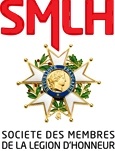 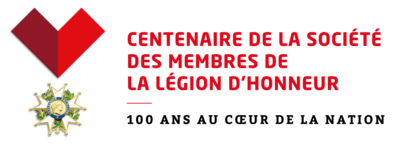 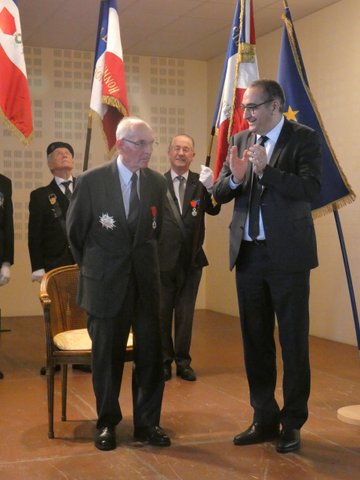 Section du CHERFaire battre le cœur de la Nation1er octobre AG de la Section à Vierzon                                                                                               ______________________________________________________________________________________________                                   Nos activités du 1er semestre 2022Le printemps de la Légion avec la Gendarmerie du CHER : 5 avril Ce fût une belle rencontre pour la quarantaine de sociétaires et d’accompagnants présents .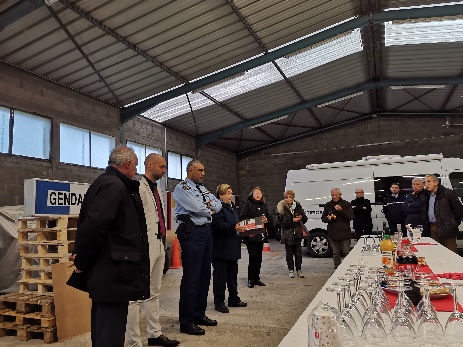 Reçus par le Colonel François Haouchine ,commandant la Gendarmerie du Cher, les participants ont découvert les différents services du groupement Ensuite ,lors d’un moment de convivialité ,un chèque de 500€ a été remis au président de l’association des Cadets de la Gendarmerie ,pour apporter une aide à la prochaine formation des jeunes SNU à laquelle nous participerons de nouveau avec plaisir.Avec notre admiration et notre respect à ces femmes et ces hommes qui,24h/24, assurent notre sécurité en étant au service de la population .L’Est industriel du CHER au XIX -ème siècle dans la vallée de l’Aubois : 12 mai   Accueillis le matin  par François Durand , Président du Comité de La Guerche et son épouse avec un petit déjeuner pris sur « l’herbe » ,le groupe a visité l’espace Métal de la Halle de Grossouvre.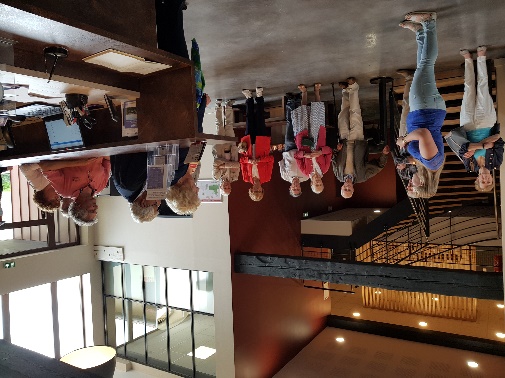 Après le déjeuner au restaurant « le Saint Joseph » à Sancoins,Le groupe s’est dirigé vers  la Guerche, pour visiter Le Centre d’interprétation de l’Architecture et du Patrimoine de la Tuilerie  .Merci à François pour cette belle rencontre très bien organisée , intéressante et très conviviale.                                                                                                                                                                          Le samedi 28 maiBernard Rousseau a été décoré de la Légion d'Honneur par Alain Rafesthain.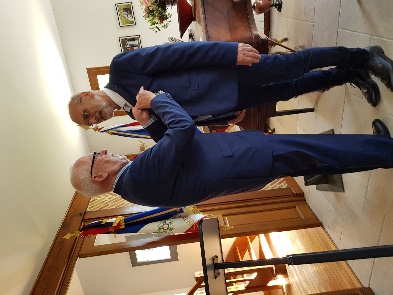 Maire de Pigny de 2001 à 2020 et président de la communauté de communes des Terres du Haut Berry à partir de 2017 et réélu en 2020,c’est un homme d’engagement ,très attaché à son territoire. De nombreuses personnalités étaient présentes pour lui rendre un hommage très émouvant ,dont le député François Cormier-Bouligeon.Notre société était représentée par la présidente, accompagnée d’Etienne de Saporta, président du Comité Sancerre/Sologne et de Daniel Delacoult ,porte-drapeau et vice-président du Comité de Saint-Amand .Centenaire de Madame Léon le 29  juin                       La Présidente ,accompagnée d’Yves Malier du Comité de Sancerre/Sologne, s’est rendue à l’EHPAD de Sancerre pour entourer  Madame Léon, nouvelle centenaire .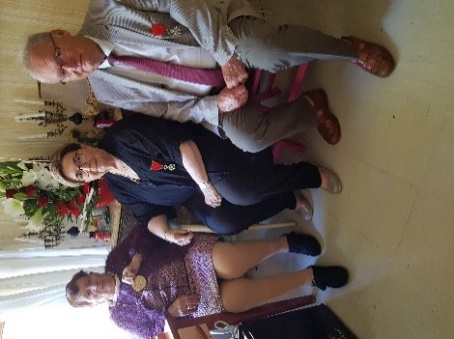 Membre associé depuis le décès en 2008 de son époux Monsieur Roger Léon, Officier de la Légion d’Honneur .Notre nouvelle centenaire se montre très attachée à notre société d’entraide et a particulièrement apprécié la médaille de la SMLH qui lui a été offerte avec des fleurs.Ainsi, elle devient la 4 -ème centenaire et rejoint le groupe de nos centenaires Mesdames Bordreuil et Fornetty et Monsieur Vigand ,âgés de 101 ans cette année.Auprès des jeunes : A la cérémonie patriotique pédagogique aux Puits de Guerry le 22 mars.                                                                Interventions dans les collèges :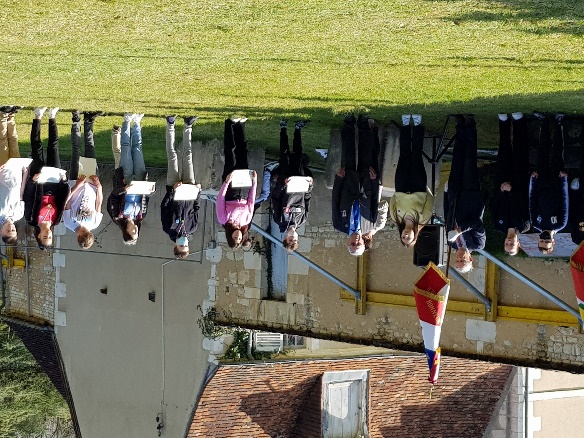 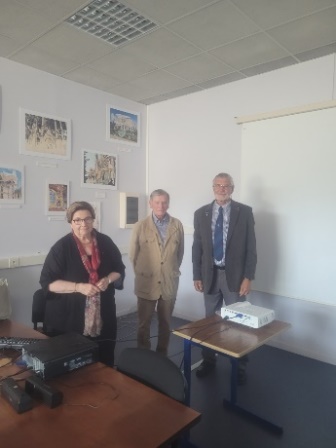  Sur le thème « Défense et Citoyenneté » Danièle Gelly ,Etienne de Saporta et Jacques Suspène ont rencontré 7 classes de 3 ème au Collège Jean Renoir.D’autres rencontres sont prévues en septembre. Nos projets pour le 2ème semestre 2022Les visites d’entreprises :- le 6 juillet, au comptoir de St Georges « Cannelle et Bergamote »                                           -le 16 juillet, Les 3 sens ,safran et truffes à Moulins-sur-Yèvre                                           -le 25 août, Miss ‘Tille et Compagnie à Plaimpied                                           -le 13 septembre, les jardins d’eaux vives à Saint LaurentEn décembre : Préparation des sacs de Noel A noter dans vos agendas :Cérémonie des Vœux le vendredi 20 janvier 2023 Salle du Moutet à Bourges.D’autres activités sont en préparation …..Un groupe travaille d’arrache-pied afin que nous puissions restaurer la sépulture de Marie ABICOT,1ere femme décorée de la Légion d’Honneur à titre civil qui repose dans le cimetière d’Oizon.  Les Assemblées Générales électives des Comités au 1er semestreBourges Le 25 mars                                                                       Bureau élu :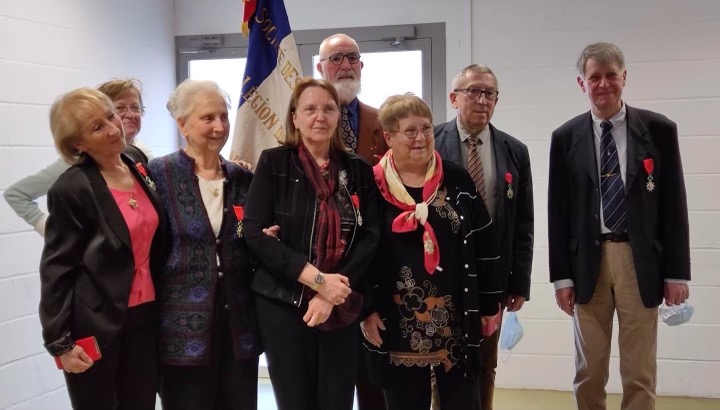   Sancerre/ Sologne le 8 avril à Aubigny/sur Nére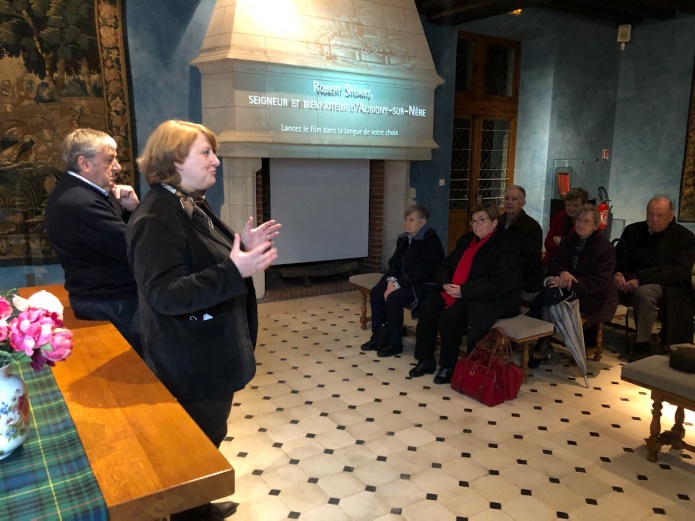 Bureau élu : Président :Etienne de SaportaVice-Président :Jacques SuspèneSecrétaire/trésorier : Serge AlexisDélégué de secteur : Michel Bouvet.Porte-Drapeaux :Michel Bouvet et Daniel Buisson Accueil à l’Hôtel de Ville par Madame Laurence Renier ,Maire d’AubignyVierzon le 30 Avril au Chalet de la Forêt Bureau élu :Les AG électives des Comités de Baugy et de Saint Amand Montrond auront lieu dans le 2ème semestre,et le Comité de la Guerche sur l’Aubois début 2023._______________________________________________________________________________________La SMLH et votre section départementale rappellent que le fonctionnement de nos structures est assuré par nos cotisations et nos dons.Au 30 juin 2022,42 sociétaires ne se sont pas à jour de leur cotisation soit 27 titulaires et 15 membres associés .ce qui représente 15,5 % des adhérents .Merci de vous en acquitter le plus rapidement possible.Renseignements complémentaires auprès de Nelly Lainé, trésorière de la Section 06 07 01 37 57.Assemblée générale élective de la Section du Cher  le 25 juin à l’Hôtel de Ville de BOURGES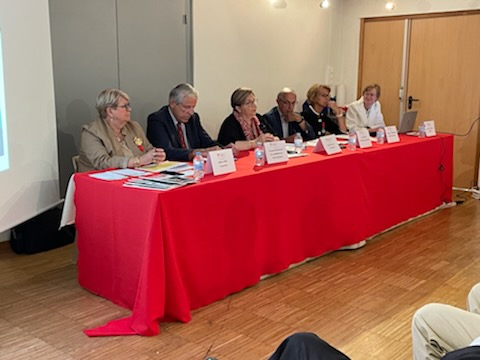 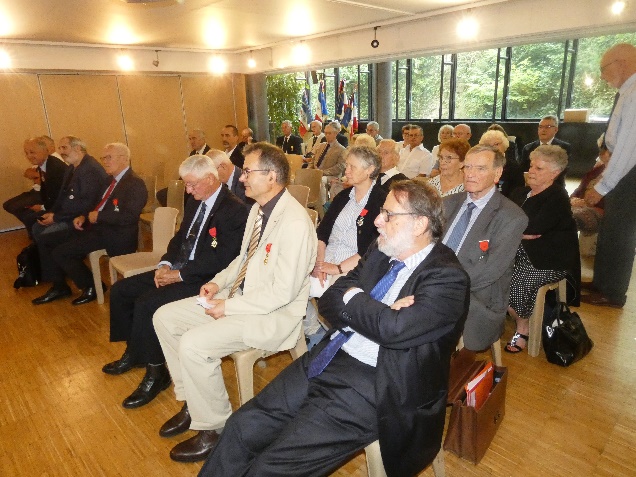 LLe bureau sortant ,en présence de Mr Jean Martin ,vice-président national ,représentant l’Amiral Coldefy.  Une vue de l’assistance.Bureau éluPar114Sociétairesprésentsoureprésentés
                                                                                                     Un grand MERCI pour cette belle participation.___________________________________________________________________________Mouvements des sociétaires du 1er janvier au 30 juin 2022Bienvenue aux nouveaux adhérents et aux sociétaires arrivants. Chevaliers : LTC Jean-Marie Lhermenier,Mrs Pierre Favrault et Bernard RousseauMembre associé : Mr Bernard BidaudMutations :Chevaliers : Mr Serge Alexis, LTC Christian Robert, LTC Hubert Tissier.Ils nous ont quittés               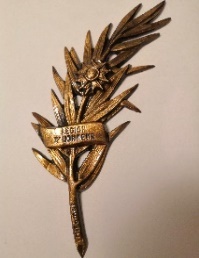                                                   Légionnaires : 5       Membres Associés :4 Contacts : Danièle Gelly daniele.gelly@orange.frFrançoise Teyssandier franteyss@wanadoo.frComité de rédaction :  Marie-Reine Breton, Danièle Gelly, Nelly Lainé, Françoise Teyssandier 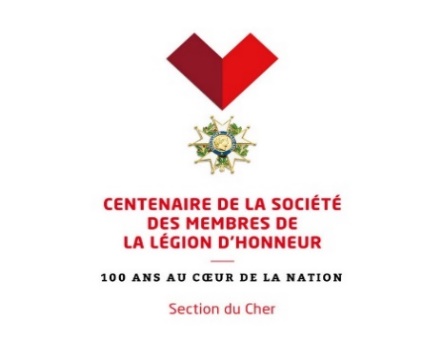 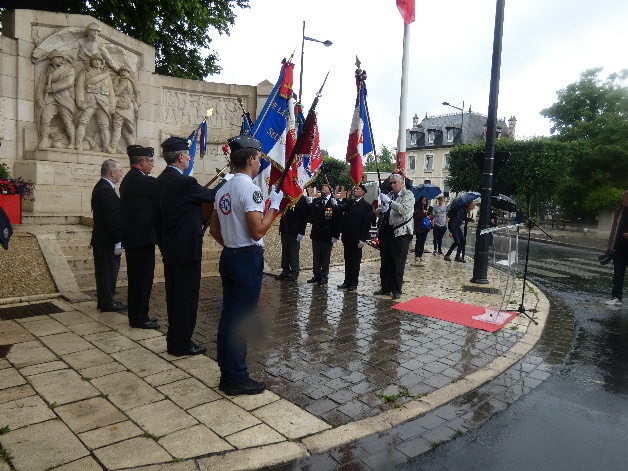 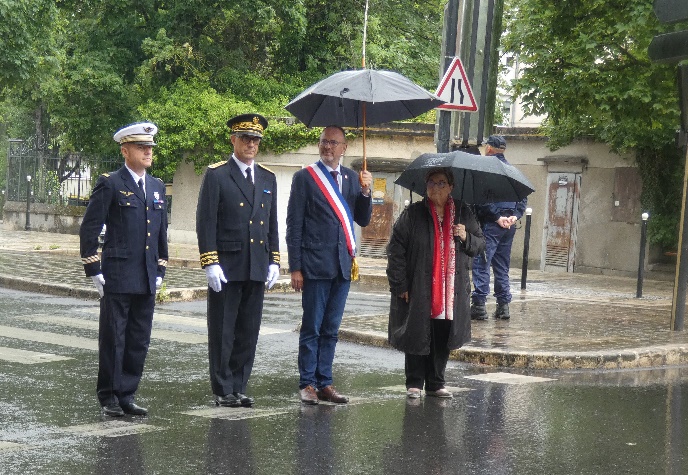 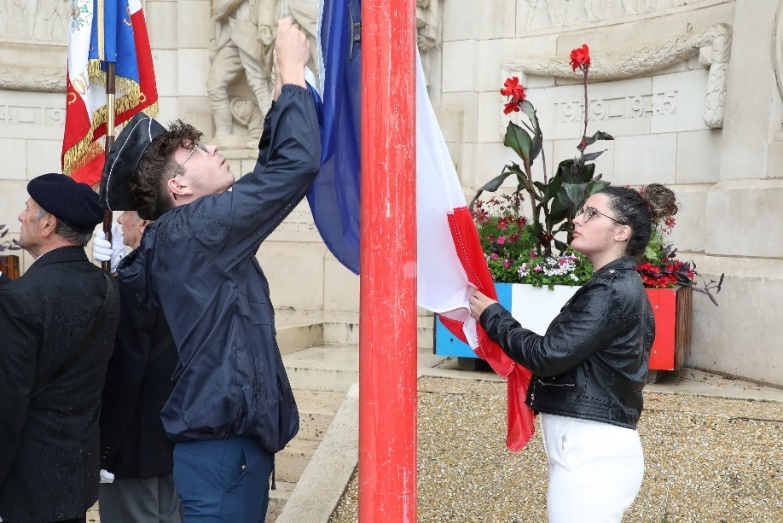 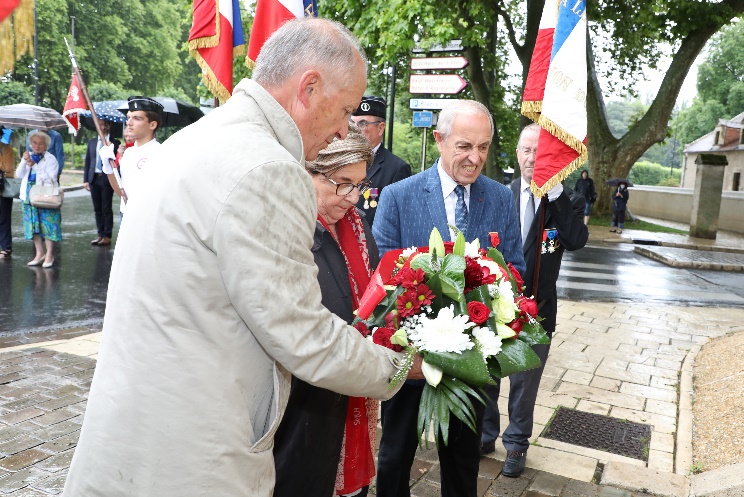 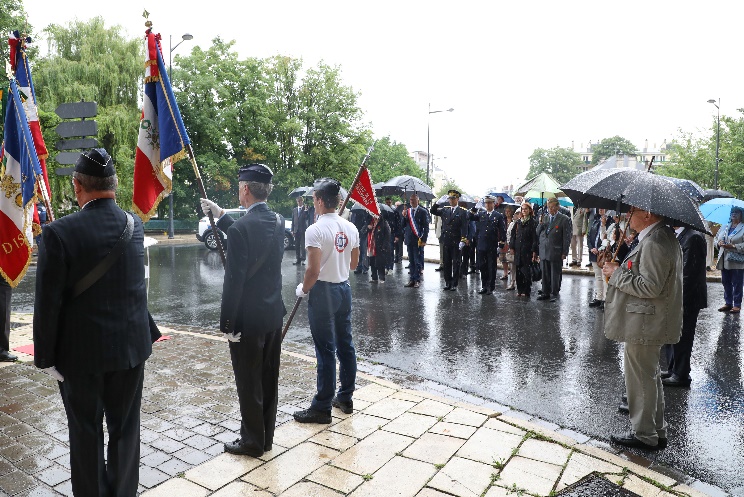 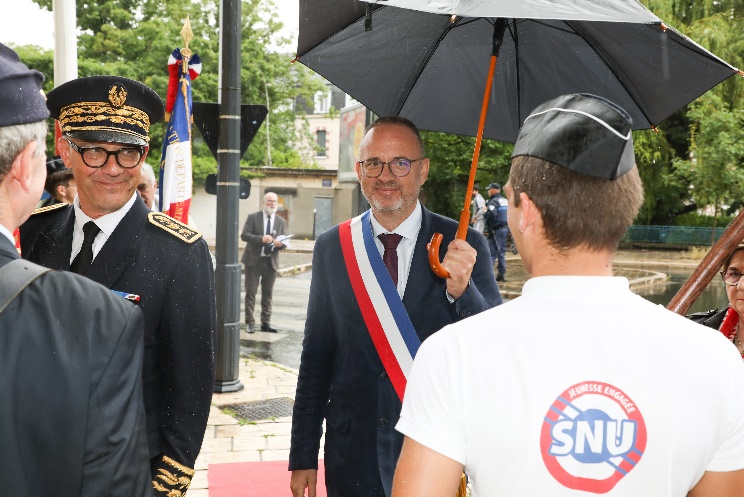 Remerciements à Mr le Préfet pour son soutien, à Mr le Président du Conseil départemental pour son soutien financier, à Mr le Maire pour son soutien logistique ainsi qu’à la SMLH Nationale .Cérémonie du 25 juin dans le Jardin de la Légion d’Honneur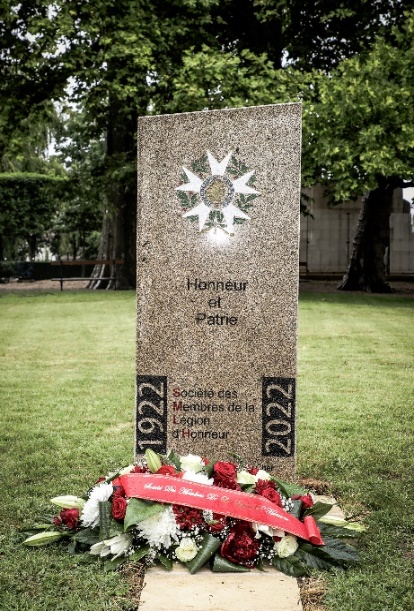 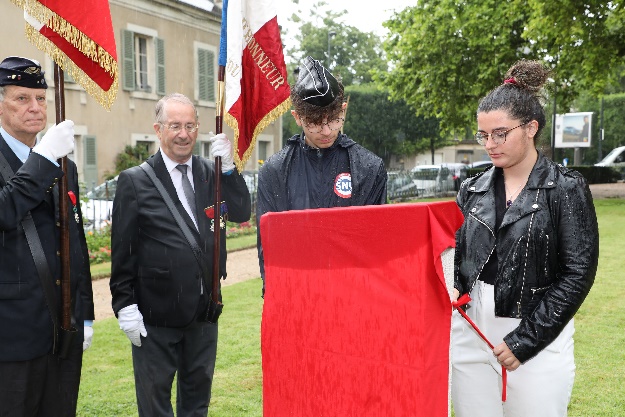 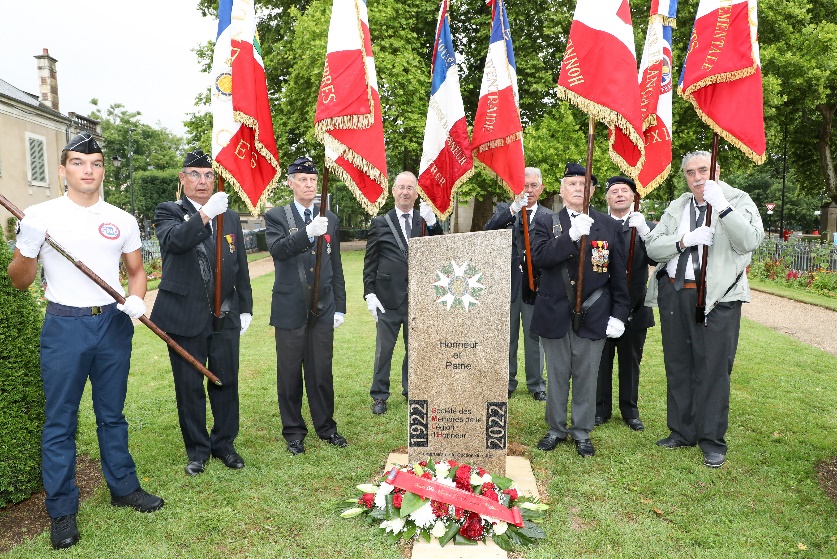 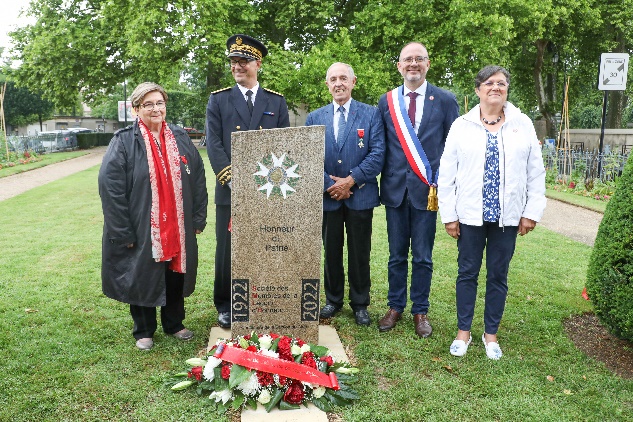 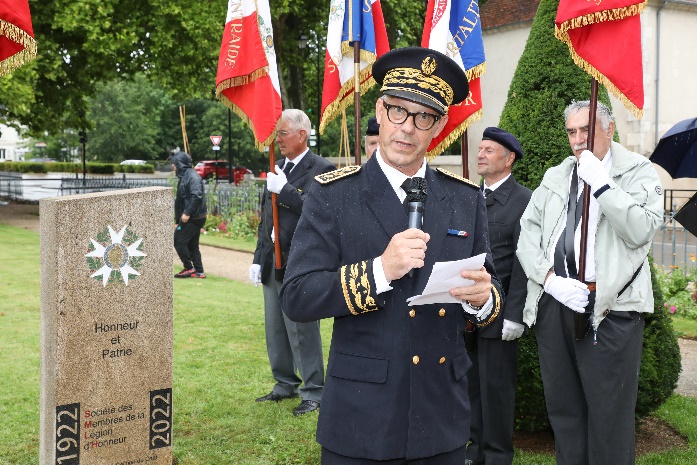 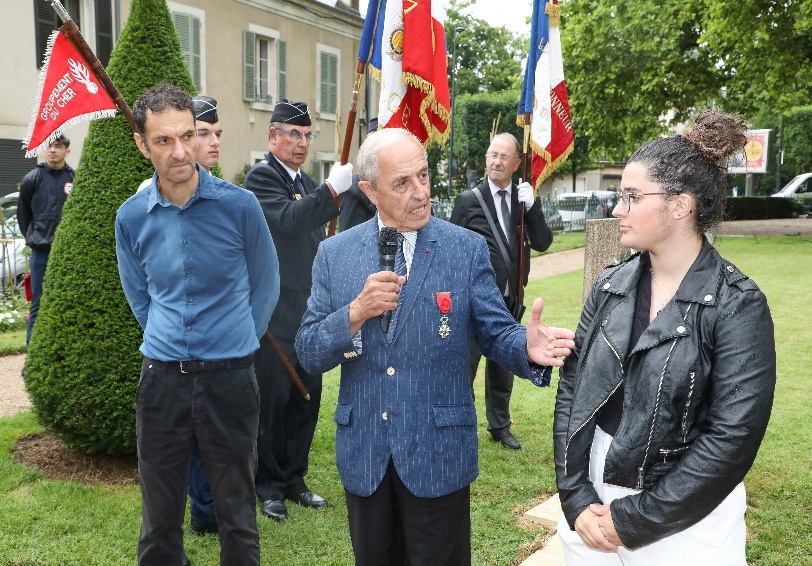 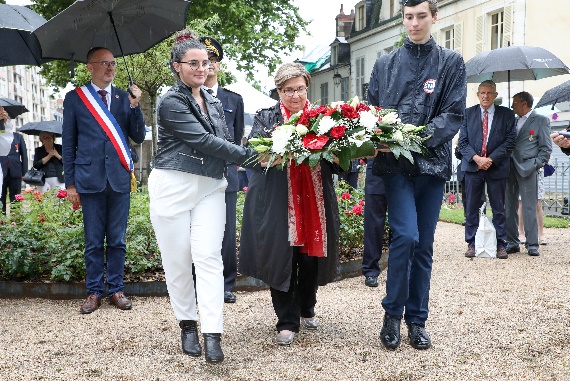 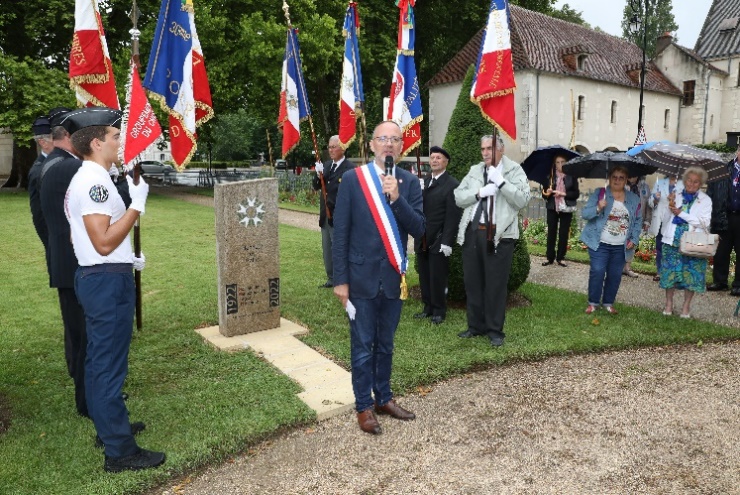  Cette stèle rend hommage à celles et ceux qui, au cours de ce siècle ,se sont dévoués sans compter auprès de nos sociétaires. Nous la dédions à leur mémoire.                                                                     D.Gelly, Présidente SMLH18.Président GUILLE Marie-Jeanne        Vice-président CSORGEI Josette   Secrétaires CAPET Serge   Secrétaires JORANDON Mireille Trésorier LAMELOT Jacqueline MembreCARON Régis (Porte-drapeau)MembreCHAUVET Jacques (Porte-drapeau)MembreCLAUSSE Anne-Lucie Président Rousseau JeanVice-président Kerihuel Loïc Secrétaire Peskine JacquesTrésorier Godard Jean (Porte-Drapeau)    Président Gelly Danièle Vice-présidentsHeurtault de Lammerville Arnaud Vice-présidents Breuzé CorinneVice-présidents Durand François Secrétaire et adjoint Teyssandier Françoise Secrétaire et adjointLamelot Jacqueline  Trésorier et AdjointRéférent informatique Lainé Nelly Trésorier et AdjointRéférent informatiqueCsorgeï Josette Trésorier et AdjointRéférent informatique Alexis Serge Annick Lebrun26/05/2022Comité de BourgesGuy Dugot29/04/2022Comité de BaugyJean Baptiste Betbeder21/04/2022Comité de BourgesDidier Barotte10/04/2022Comité de BaugyGeneviève Delfosse22/03/2022Comité de Saint AmandGeorges Ginoux08/03/2022Comité de Sancerre SologneMadeleine Labadie08/03/2022Comité de BaugyFrancine Houé12/01/2022Comité de BourgesJacques Paul03/01/2022Comité de Vierzon